Kontraktsvillkor HyraKontraktshandlingar och deras inbördes ordningDet här kontraktsvillkoren gäller för avrop som grundar sig på Adda Inköpscentral AB:s (”inköpscentralen”) ramavtal Entrémattor 2021 (”ramavtalet”).Kontraktsvillkoren reglerar förhållandet mellan den upphandlande myndigheten som är avropsberättigad inom ramavtalet (”den upphandlande myndigheten”) och den leverantör som antas för kontraktet genom avrop (”leverantören”).Med ”kontrakt” avses det avrop som görs från ramavtalet och leverantörens accept/bekräftelse på att avropet accepteras. . Med ”ramavtalsupphandlingen” avses den upphandling som har resulterat i ramavtalet.Ramavtalet har alla villkor fastställda för avrop. Det är därmed dessa – och inga andra – villkor som gäller mellan den upphandlande myndigheten och leverantören.I kontraktet ingår nedan angivna handlingar. Kontraktshandlingarna kompletterar varandra vid en tolkning av kontraktet. Om avtalshandlingarna är motsägelsefulla gäller de i följande ordning, om inte omständigheterna uppenbarligen föranleder något annat.Skriftliga ändringar och tillägg till kontraktet med bilagorKontraktet med bilagor inklusive dessa kontraktsvillkorSkriftliga ändringar och tillägg till ramavtaletRamavtalet med bilagorBilagor till kontraktsvillkorenBilaga 01 – Kontaktpersoner till parternaBilaga 02 – UnderleverantörerBilaga 03 – PrisbilagaBilaga 04 - Arbetsrättsliga villkor för tvätteriarbetareLeverantörens åtagandenDe tjänster som kontraktet omfattar och leverantörens ansvarLeverantören ska tillhandahålla tjänster för hyra och tvätt av entrémattor enligt de krav och villkor som framgår av ramavtalet och dessa kontraktsvillkor.Leverantören ska aktivt skaffa sig kännedom om och följa de lagar, förordningar, myndighetskrav, regler, normer, standarder och föreskrifter som vid var tid gäller för leverantörens verksamhet.Leverantören har ett fullständigt och odelat ansvar för att fullgöra alla åtaganden och förpliktelser under kontraktet. Leverantören ska se till att på bästa sätt ta tillvara den upphandlande myndighetens intressen.Leverantören ska på egen bekostnad ha alla tillstånd m.m. som krävs för att leverantören ska kunna fullgöra sina åtaganden enligt kontraktet.Uppföljning och insynLeverantören ska ge den upphandlande myndigheten eller dess ombud tillträde till och insyn i sin eller underleverantörers verksamhet i den utsträckning som krävs för att den upphandlande myndigheten ska kunna kontrollera att leverantören lever upp till sina åtaganden enligt kontraktet samt de sociala villkoren i "Hållbara leveranskedjor" i ramavtalet. Skyldigheten att ge tillträde och insyn gäller till och med ett år efter det att kontraktet har löpt ut.För uppföljning av de arbetsrättsliga villkoren i kontraktet eller de sociala villkoren i "Hållbara leveranskedjor" i ramavtalet kan den upphandlande myndigheten, eller dess ombud, komma att granska tidrapportering, scheman, lönespecifikationer och anställningsavtal. Sådan granskning ska vara förenlig med dataskyddsförordningen. Den upphandlande myndigheten eller dess ombud ska också ha möjlighet att intervjua arbetstagare som omfattas av dessa villkor.Leverantören ska utan kostnad medverka vid den upphandlande myndighetens uppföljning av kontraktet, oavsett vilket eller vilka villkor som följs upp.Uppföljning hänförlig till hållbarhetskrav för entrémattor och tvätterierOm den upphandlande myndigheten inte meddelar något annat ska leverantören inkomma med dokumentation avseende hållbarhetskraven inom två kalenderveckor.PVC-plastLeverantören ska på den upphandlande myndighetens begäran uppvisa dokumentation som styrker att kravet i avsnitt 4.4.1.1 PVC-plast i upphandlingsdokumentet är uppfyllt. Leverantören ska uppvisa verifikation i form av materialbeskrivning.FlamskyddsmedelLeverantören ska på den upphandlande myndighetens begäran uppvisa dokumentation som styrker att kravet i avsnitt 4.4.1.2 Flamskyddsmedel i upphandlingsdokumentet är uppfyllt. Leverantören ska uppvisa något av följande bevis:Märkningar som uppfyller kravet, exempelvis:Licens enligt Ökotex Standard 100 (produktklass I, II, II, IV)Licens enlgit Nordisk Miljömärkningskriterier (Svanen) för Textilier, skinn och läderLicens enligt Bra Miljöval Textil Kriterier 2012:3 (kategori fiber och beredning)Licens enligt GOTSLicens enligt Blue Sign (BSSL) (användningsområde A, B och C)Teknisk dokumentation, till exempel analysrapport från ackrediterat laboratorium som innehåller information som visar att kravet uppfylls.En signerad försäkran från tillverkare av entrémattan som visar att kravet uppfylls.AlkylfenoletoxilaterLeverantören ska på den upphandlande myndighetens begäran uppvisa dokumentation som styrker att kravet i avsnitt 4.4.1.3 Alkylfenoletoxilater i upphandlingsdokumentet är uppfyllt. Leverantören ska uppvisa något av följande bevis:Märkningar som uppfyller kravet, exempelvis:Licens enligt Ökotex Standard 100 (produktklass I, II, III, IV)Licens enligt Nordisk Miljömärkningskriterier (Svanen) för Textilier, skinn och läderLicens enligt EU Ecolabel för textilprodukterLicens enligt Bra Miljöval Textil Kriterier 2012:3 (kategori fiber och beredning)Licens enligt GOTSLicens enligt Blue Sign (BSSL) (användningsområde A, B, C)Teknisk dokumentation, till exempel analysrapport från ackrediterat laboratorium som innehåller information som visar att kravet uppfylls.En signerad försäkran från tillverkare av entrémattan som visar att kravet uppfylls.FormaldehydLeverantören ska på den upphandlande myndighetens begäran uppvisa dokumentation som styrker att kravet i avsnitt 4.4.1.4 Formaldehyd i upphandlingsdokumentet är uppfyllt. Leverantören ska uppvisa något av följande bevis:Märkningar som uppfyller kravet, exempelvis:Licens enligt Ökotex Standard 100 (produktklass I, II, III, IV)Licens enligt Nordisk Miljömärkningskriterier (Svanen) för Textilier, skinn och läderLicens enligt EU Ecolabel för textilprodukterLicens enligt Bra Miljöval Textil Kriterier 2012:3 (kategori fiber och beredning)Licens enligt GOTSLicens enligt Blue Sign (BSSL) (användningsområde A, B, C)Teknisk dokumentation, till exempel analysrapport från ackrediterat laboratorium som innehåller information som visar att kravet uppfylls.En signerad försäkran från tillverkare av entrémattan som visar att kravet uppfylls.Mjukgörare i beläggningar/ytskikt och tryckLeverantören ska på den upphandlande myndighetens begäran uppvisa dokumentation som styrker att kravet i avsnitt 4.4.1.5 Mjukgörare i beläggningar/ytskikt och tryck i upphandlingsdokumentet är uppfyllt. Leverantören ska uppvisa något av följande bevis:Märkningar som uppfyller kravet, exempelvis:Licens enligt Ökotex Standard 100 (produktklass I, II, III)Licens enligt Nordisk Miljömärkningskriterier (Svanen) för Textilier, skinn och läderLicens enligt Bra Miljöval Textil Kriterier 2012:3 (kategori fiber och beredning)Licens enligt GOTSLicens enligt Blue Sign (BSSL) (användningsområde A, B, C)Teknisk dokumentation, till exempel analysrapport från ackrediterat laboratorium som innehåller information som visar att kravet uppfylls.En signerad försäkran från tillverkare av entrémattan som visar att kravet uppfylls.Begränsning av biocider (antimikrobiell funktion)Leverantören ska på den upphandlande myndighetens begäran uppvisa dokumentation som styrker att kravet i avsnitt 4.4.1.6 Begränsning av biocider (antimikrobiell funktion) i upphandlingsdokumentet är uppfyllt. Leverantören ska uppvisa något av följande bevis:Märkningar som uppfyller kravet, exempelvisLicens enligt Nordisk Miljömärkningskriterier (Svanen) för Textilier, skinn och läderLicens enligt EU Ecolabel för textilprodukterLicens enligt Bra Miljöval Textil Kriterier 2012:3 (kategori fiber och beredning)Licens enligt GOTSTeknisk dokumentation, till exempel analysrapport från ackrediterat laboratorium som innehåller information som visar att kravet uppfylls.En signerad försäkran från tillverkare av entrémattan som visar att kravet uppfylls.Innehåll av särskilt farliga ämnen (kandidatförteckningen)Leverantören ska på den upphandlande myndighetens begäran uppvisa dokumentation som styrker att kravet i avsnitt 4.4.1.7 Innehåll av särskilt farliga ämnen (kandidatförteckningen) i upphandlingsdokumentet är uppfyllt. Leverantören ska uppvisa något av följande bevis:Märkningar som uppfyller kraven, exempelvisLicens enligt Nordisk Miljömärkningskriterier (Svanen) för Textilier, skinn och läder, version 4Licens enligt EU Ecolabel för textilprodukter 2014/350/EULicens enligt Bra Miljöval Textil Kriterier 2012:3 (kategori fiber och beredning)Licens enligt GOTS version 5.0 (2017) eller version 6.0 (2020)Teknisk dokumentation, till exempel analysrapport från ackrediterat laboratorium som innehåller information som visar att kravet uppfylls.En signerad försäkran från tillverkare av entrémattan som visar att kravet uppfylls.Tvättkemikaliers miljöfarlighetLeverantören ska på den upphandlande myndighetens begäran uppvisa dokumentation som styrker att kravet i avsnitt 4.4.2.1 Tvättkemikaliers miljöfarlighet i upphandlingsdokumentet är uppfyllt.Leverantören ska uppvisa något av följande bevis:Märkningar som uppfyller kravet, exempelvis:Licens enligt Nordisk Miljömärkningskriterier (Svanen) för Textiltvättmedel för professionellt brukLicens enligt Bra Miljövals kriterier för kemiska produkterVarans säkerhetsdatablad som visar att varan inte är klassificerad med ovan angivna klassificeringar.Annat bevis som visar att kravet uppfylls.Oparfymerade tvättkemikalierLeverantören ska på den upphandlande myndighetens begäran uppvisa dokumentation som styrkeratt kravet i avsnitt 4.4.2.2 Oparfymerade tvättkemikalier i upphandlingsdokumentet är uppfyllt. Leverantören ska uppvisa något av följande bevis:Märkningar som uppfyller kravet, exempelvis:Licens enligt Nordisk Miljömärkningskriterier (Svanen) för textilservice version 4Licens enligt Nordisk Miljömärkningskriterier (Svanen) för Textiltvättmedel för professionellt bruk version 3Varans innehållsdeklaration med sammansättningsuppgifter i viktprocent.Annat bevis som visar att kravet uppfylls.Tvättkemikaliers ingående ämnens hälsofarlighetLeverantören ska på den upphandlande myndighetens begäran uppvisa dokumentation som styrker att kravet i avsnitt 4.4.2.3 Tvättkemikaliers ingående ämnens hälsofarlighet i upphandlingsdokumentet är uppfyllt. Leverantören ska uppvisa något av följande bevis:Märkningar som uppfyller kravet, exempelvis:Licens enligt Nordisk Miljömärkningskriterier (Svanen) för textilservice version 4Licens enligt Nordisk Miljömärkningskriterier (Svanen) för Textiltvättmedel för professionellt bruk version 3Licens enligt EU Ecolabels kriterier för Tvättmedel för industriellt och institutionellt bruk, 2017Råvaruspecifikationer/råvarucertifikat för samtliga ingående ämnen, som visar att de ingående ämnena inte har ovan nämnda klassificeringar.Råvaruleverantörernas säkerhetsdatablad för samtliga ingående ämnen, som visar att de ingående ämnena inte har ovan nämnda klassificeringar.Annat bevis som visar att kravet uppfylls.Begränsning av specifika ämnen/ämnesgrupperLeverantören ska på den upphandlande myndighetens begäran uppvisa dokumentation som styrker att kravet i avsnitt 4.4.2.4 Begränsning av specifika ämnen/ämnesgrupper i upphandlingsdokumentet är uppfyllt. Leverantören ska uppvisa något av följande bevis:Märkningar som uppfyller kravet, exempelvis:Licens	enligt	Nordisk	Miljömärkningskriterier	(Svanen)	för	Textiltvättmedel	för professionellt bruk version 3.Intyg från tillverkaren av varan som visar att inget av de ämnen/ämnesgrupper som anges i kravet ingår i varan i halter över 0,01vikt%.Säkerhetsdatablad samt annan teknisk dokumentation för samtliga ingående ämnen från råvaruleverantörerna ska finnas tillgängliga som underlag för detta.Annat bevis som visar att kravet uppfylls.Tvätteriets energianvändningLeverantören ska på den upphandlande myndighetens begäran uppvisa dokumentation som styrker att kravet i avsnitt 4.4.2.5 Tvätteriets energianvändning i upphandlingsdokumentet är uppfyllt.Leverantören ska uppvisa något av följande bevis för varje tvätteri som används för utförande av uppdraget:Märkningar som uppfyller kravet, exempelvis:Nordisk Miljömärkning (Svanen) för Textilservice Version 4.Licens/motsvarande för likvärdig märkningEn signerad leverantörsförsäkran om att kravet är uppfyllt. Uppgifterna ska kunna styrkas med teknisk dokumentation om inköpscentralen det, exempelvis genom att tvätteriet redovisarframräknat gränsvärde G energi och A energi. Detta kan exempelvis beräknas i beräkningsark för energi, se Bilaga Beräkningsfil Energi Avancerat krav.Tvätteriets vattenförbrukningLeverantören ska på den upphandlande myndighetens begäran uppvisa dokumentation som styrker att kravet i avsnitt 4.4.2.6 Tvätteriets vattenförbrukning i upphandlingsdokumentet är uppfyllt.Leverantören ska uppvisa något av följande bevis för varje tvätteri som används för utförande av uppdraget:Märkningar som uppfyller kravet, exempelvis:Licens enligt Nordisk Miljömärkning (Svanen) för Textilservice Version 4.Licens/motsvarande för likvärdig märkningEn signerad leverantörsförsäkran om att kravet är uppfyllt. Uppgifterna ska kunna styrkas med teknisk dokumentation om inköpscentralen begär det, exempelvis genom att tvätteriet redovisar framräknat gränsvärde G vatten och A vatten. Detta kan exempelvis beräknas i beräkningsark för vatten, se Bilaga Beräkningsfil Vatten Avancerat krav.MarknadsföringLeverantören får inte hänvisa till kontraktet i sin marknadsföring på ett missvisande sätt. Leverantören ska omedelbart sluta med marknadsföring som den upphandlande myndigheten bedömer vara missvisande eller oförenlig med den upphandlande myndighetens värderingar eller verksamhet.SekretessLeverantören förbinder sig att följa de bestämmelser om sekretess i offentlighets- och sekretesslagen (2009:400), lagen om företagshemligheter (2018:558) eller vid var tid gällande annan tillämplig författning som gäller för den upphandlande myndigheten. Den upphandlande myndigheten ska ha rätt att ingå sekretessavtal med enskilda medarbetare hos leverantören eller underleverantörer, som genom uppdraget kan få tillgång till uppgifter för vilka sekretess gäller, för att ålägga den enskilde att iaktta motsvarande sekretess. Sekretessen gäller även efter att leverantörens kontrakt med den upphandlande myndigheten har upphört. Leverantören ska medverka till att sekretessavtal ingås och meddela den upphandlande myndigheten bland annat vilka medarbetare som berörs.SäkerhetskravLeverantören ska följa ramavtalets krav, instruktioner och föreskrifter om säkerhet.Redovisning av statistikDen upphandlande myndigheten ska på begäran kostnadsfritt få tillgång till statistik som gäller den egna verksamheten och som omfattartotal försäljningssumma,totalt antal utförda byten,totalt antal utförda byten per standardstorlek, ochtotalt antal reklamationer.Den upphandlande myndighet meddelar leverantören i vilket filformat statistiken ska levereras.Leverans av tjänsterLeverantören ska tillhandahålla tjänster som uppfyller de krav som följer av ramavtalet. De delar av tjänsten som saknar krav på ett mätbart resultat ska utföras fackmässigt.Tjänster ska utföras på den plats som anges av den upphandlande myndigheten.Om leverantören i sitt anbud inför kontraktet har angett en eller flera personer som kommer att vara särskilt viktiga för att kunna fullgöra kontraktet får leverantören inte byta ut någon av dem utan att den upphandlande myndigheten först skriftligen godkänt det. Om leverantören byter ut en sådan anställd ska leverantören tillhandahålla en annan person med motsvarande kompetens.Samverkan med andra leverantörer och vid avvecklingOm ett kontrakt är en del av en större leverans där även andra leverantörer är inblandade ska leverantören samverka med dem för att uppnå bästa möjliga resultat för den upphandlande myndigheten.Vid avveckling av den verksamhet som kontraktet omfattar ska leverantören vara behjälplig utan kostnad för den upphandlande myndigheten. Leverantören ska medverka till att verksamheten överlämnas till en ny leverantör som den upphandlande myndigheten har utsett. Leverantören ska lämna den information som är nödvändig för att verksamheten på ett tillfredsställande sätt ska kunna avvecklas eller överlämnas till en ny leverantör. Leverantören ska i nära samarbete med den upphandlande myndigheten planera och genomföra avvecklingen eller överlämningen.Arbetsrättsliga villkorArbetstagare som utför arbete enligt kontraktet ska minst ges de villkor som anges i bilagan 04 nedan för respektive yrkeskategori, se "Villkor avseende arbetstid, lön och semester" nedan. Villkoren ska tillämpas så länge kontraktet är giltigt.Om leverantören anlitar en underleverantör vars arbetstagare utför arbete inom ramen för kontraktet, ska de arbetsrättsliga villkoren tillämpas även av underleverantörer som direkt medverkar vid kontraktets utförande. Det åligger leverantören att säkerställa att villkoren efterlevs av dessa underleverantörer.Villkor avseende arbetstid, lön och semesterDe arbetsrättsliga villkoren grundar sig på kollektivavtalet Tvättindustrin/Textilservice mellan IF Metall och Innovations och kemiarbetsgivarna (IKEM). De arbetsrättsliga villkor som har tagits fram anges i nedan angiven bilaga för de yrkeskategorier som omfattas av kontraktet. Dessa är:Bilaga 04 - Arbetsrättsliga villkor för tvätteriarbetareHur leverantören uppfyller de särskilda arbetsrättsliga kontraktsvillkorenLeverantören uppfyller de arbetsrättsliga villkoren genom att:tillämpa de villkor som anges ovan i "Villkor avseende arbetstid, lön och semester";tillämpa de villkor om lön, semester och arbetstid som följer av ett och samma centrala kollektivavtal som tillämpas i hela Sverige på motsvarande arbetstagare i den aktuella branschen;tillämpa de villkor om lön, semester och arbetstid som följer av ett och samma lokala kollektivavtal, som är slutet med stöd av ett centralt kollektivavtal som tillämpas i hela Sverige på motsvarande arbetstagare i den aktuella branschen och som leverantören är bunden av; ellertillämpa motsvarande villkor om arbets- och anställningsvillkor enligt lagen (1999:678) om utstationering av arbetstagare, om leverantören använder utstationerad arbetskraft enligt den lagen.Leverantören ska på begäran av den upphandlande myndighet visa på vilket av ovanstående sätt och hur de särskilda arbetsrättsliga villkoren fullgörs av leverantören och dennes underleverantörer.Förändring av de arbetsrättsliga villkorenVillkoren avseende arbetstid, lön och semester i bilaga 04 kan förändras under avtalstiden om det centrala kollektivavtal som legat till grund för villkoren revideras. Inköpscentralen kommer att meddela leverantören om detta. Leverantören och dennes underleverantörer ska därefter tillämpa de justerade villkoren inom 30 kalenderdagar. Om leverantören åberopar en utstationeringssituation ska den vid varje tidpunkt följa de villkor som följer av lagen (1999:678) om utstationering av arbetstagare i dess senaste lydelse. Om den lagen ersätts av eller kompletteras med andra lagregler ska leverantören följa dessa.Systematiskt miljöarbeteLeverantören ska vid avtalsstart och under hela avtalsperioden bedriva ett systematiskt och dokumenterat miljöarbete enligt villkoren i avsnitt "Systematiskt miljöarbete" i ramavtalet. Miljöarbetet ska vara öppet för granskning av den upphandlande myndigheten eller den upphandlande myndighetens ombud.Systematiskt kvalitetsarbeteLeverantören ska vid avtalsstart och under hela avtalsperioden ha implementerade rutiner för systematiskt kvalitetsarbete enligt villkoren i avsnitt "Systematiskt kvalitetsarbete" i ramavtalet. Kvalitetsarbetet ska vara öppet för granskning av den upphandlande myndigheten eller den upphandlande myndighetens ombud.Transportrelaterade hållbarhetskravPolicy och rutiner för minskad klimatpåverkan från transporter av vaorLeverantören ska vid kontraktsstart och under kontraktstiden ha policy, mål, handlingsplan och rutiner som beskriver hur transporterna sker med lägsta möjliga klimatpåverkan enligt villkoren i avsnitt "Minskad klimatpåverkan från transporter av varor" i ramavtalet. Leverantören ska på den upphandlande myndighetens begäran uppvisa policy, mål, handlingsplan och rutiner för myndigheten eller den upphandlande myndighetens ombud.Rapportering av koldioxidutsläppLeverantören ska kunna rapportera koldioxidutsläpp redovisat per uppdrag till den upphandlande myndigheten när kontraktet har löpt i tolv månader. Statistiken ska redovisas på den upphandlande myndighetens begäran.Beräkningarna ska göras i enlighet med framtagen beräkningsmall som finns i Bilaga "Beräkning av klimatpåverkan”. Rapporteringen ska visa distributionstjänstens totala utsläpp av koldioxid (CO2- ekvivalenter) per år för den upphandlande myndighetens leveranser enligt kontraktet. Om de transportuppdrag som utförs inom ramen för kontraktet utgör en del av annat transportarbete, som leverantören utför med samma fordon, anges den andel som transportuppdrag inom ramen för kontraktet utgör av den totala transportlängden som leverantören utför med samma fordon.Leverantören ska inkomma med rapporten inom två kalenderveckor från den upphandlande myndighetens skriftliga begäran.Meddelande till den upphandlande myndigheten vid kontraktsbrottOm leverantören får skäl att anta att den på något sätt begår eller riskerar att begå ett kontraktsbrott, ska den omedelbart meddela den upphandlande myndigheten detta.Om leverantören bryter mot kontraktetVite vid förseningOm leverantören är försenad med tjänst ska leverantören betala vite till den upphandlande myndigheten för varje påbörjad kalenderdag som förseningen varar motsvarande 4 procent av dettotala belopp som leverantören har fakturerat den upphandlande myndigheten under den månad som föregått den månad som förseningen inträffar. Om ingen tidigare fakturering har skett ska leverantören istället betala vite motsvarande 150 kronor per kalenderdag som förseningen varar.Vitet ska betalas under som längst 10 kalenderdagar.Hävning av kontrakt och skadeståndDen upphandlande myndigheten får helt eller delvis häva ett kontrakt omleverantörens avtalsbrott är av väsentlig betydelse. Ett avtalsbrott ska exempelvis alltid anses vara av väsentlig betydelse närvite ska betalas för mer än 10 kalenderdagar enligt "Vite vid försening"; ellerhögre priser än vad som gäller enligt kontraktet har tillämpats och leverantören inte har vidtagit rättelse inom tre veckor från det att den upphandlande myndigheten påpekat de felaktiga priserna för leverantören och begärt rättelse;leverantören inte inom 30 kalenderdagar efter den upphandlande myndighetens begäran har avhjälpt en sådan omständighet som hade kunnat vara en grund för att utesluta leverantören vid kontraktstillfället;leverantören enligt "Force Majeure" har varit befriad från skyldigheten att betala vite i 60 kalenderdagar.Den upphandlande myndigheten får dessutom med omedelbar verkan helt eller delvis häva kontraktet omdet kommer fram att leverantören vid fullgörandet av kontraktet har överträtt grundläggande mänskliga fri- och rättigheter;leverantören borde ha uteslutits på grund av överträdelser enligt 13 kap. 1 § LOU eller obetalda skatter och socialförsäkringsavgifter enligt 13 kap. 2 § första stycket LOU när kontraktet ingicks;leverantören har brutit mot kontraktet vid upprepade tillfällen;avtalsbrottet inte kan avhjälpas;ramavtalet som ligger till grund för kontraktet hävs;det kommer fram att leverantören lämnade oriktiga uppgifter i anbudet som var av betydelse när kontraktet tilldelades;leverantören bytt eller anlitat en underleverantör under ett enskilt kontrakt utan den upphandlande myndighetens godkännande och åtgärden har orsakat myndigheten en väsentlig skada; ellerleverantören har överlåtit kontraktet utan den upphandlande myndighetens godkännande och detta har orsakat myndigheten en väsentlig skada.En upphandlande myndighet som har hävt ett kontrakt som grundar sig på ramavtalet har rätt att undanta den aktuella leverantören vid kommande avrop från ramavtalet.Om den upphandlande myndigheten häver ett kontrakt, så har den också rätt till ersättning för eventuell skada enligt "Ansvar för skada".ReklamationDen upphandlande myndigheten förlorar rätten att åberopa leverantörens avtalsbrott om den inte lämnar ett meddelande till leverantören om avtalsbrottet inom 60 kalenderdagar efter det att myndigheten märkte avtalsbrottet. Rätten att åberopa leverantörens avtalsbrott går dock inte förlorad om leverantören inom den ovan angivna tiden har haft kännedom om sitt avtalsbrott även utan reklamationen.Grunder för förtida uppsägningDen upphandlande myndigheten får med omedelbar verkan säga upp kontraktet till förtida upphörande omdet framgår av en domstols lagakraftvunna dom eller beslut att ramavtalet eller kontraktet har slutits i strid med upphandlingslagstiftningens bestämmelser om tillåtna ändringar av ramavtal eller kontrakt; ellerEU-domstolen i ett avgörande konstaterar att ingående av ramavtalet respektive kontraktet innebar ett allvarligt åsidosättande av EU-rätten.Vid uppsägning enligt denna punkt bortfaller parternas framtida skyldigheter.Ansvar och ansvarsbegränsningarAnsvar för skadaLeverantören ansvarar för samtliga skador som leverantören, eller annan för vilken leverantören ansvarar, orsakar genom vårdslöshet. Om den upphandlande myndigheten gentemot tredje man görs ansvarig för sådan skada, ska leverantören hålla den upphandlande myndigheten skadeslös.Om leverantören enligt lag eller rättspraxis har ett längre gående ansvar för en skada, ansvarar leverantören oavsett föregående stycke för den uppkomna skadan.Parternas ansvar för person- eller sakskada begränsas till maximalt 10 MSEK per skadetillfälle och 20 MSEK per år.För ideella skador och rena förmögenhetsskador till registrerad som orsakas till följd av, eller i samband med, en överträdelse av personuppgiftsbiträdesavtal, dataskyddsförordningen, dataskyddslagen samt övriga vid var tid gällande bestämmelser om behandling av personuppgifter, bär den part som orsakar skadan ansvaret för skada som följer av ingånget personuppgiftsbiträdesavtal och därefter det ansvar för skada som följer av tillämplig dataskyddslagstiftning.Leverantörens ansvar för annan ren förmögenhetsskada än enligt ovan begränsas till 2 MSEK per skada och år.FörsäkringLeverantören ska under hela kontraktstiden ha försäkringar som täcker leverantörens ansvar enligt "Ansvar för skada". Leverantören ska på upphandlande myndighets begäran lämna in bevis på att leverantören omfattas av sådan försäkring.Ansvar vid grov vårdslöshet och uppsåtAnsvarsbegränsningarna i "Ansvar för skada" gäller inte om leverantören har orsakat skadan genom grov vårdslöshet eller uppsåt.UnderleverantörerLeverantören ansvarar för åtgärder, arbeten och leveranser från underleverantörer på samma sätt som för sitt eget arbete.Den upphandlande myndighetens åtagandenInformation och tillgång till lokaler m.m.Den upphandlande myndigheten ska ge leverantören information och tillgång till myndighetens lokaler, utrustning m.m. som är nödvändig för att leverantören ska kunna fullgöra sina åtaganden.BetalningDen upphandlande myndigheten ska betala leverantören enligt ramavtalets betalningsvillkor. En faktura ska betalas senast 30 kalenderdagar efter det att leverantören har skickat den till denupphandlande myndigheten förutsatt att leveransen har fullgjorts.PriserPriserTjänsternas priser gäller enligt kontraktet. Ytterligare kostnader utöver vad som uttryckligen framgår av ramavtalet får inte tillkomma.PrisändringarEn part får begära att priserna ändras under kontraktets trettonde månad, dvs. 12 månader räknat från kontraktets ikraftträdande och under 30 kalenderdagar framåt. Part får därefter en gång var tolfte månad, dvs. 11 månader räknat från det att senast prisändring började gälla och under 30 kalenderdagar framåt, begära att priserna ändras.Prisändring får motsvara förändringen av prisindex för Sveriges tvätteriförbunds Tvätt- och textilserviceindex. Förändringen beräknas med utgångspunkt i den tidpunkt då senaste prisjusteringen gjordes eller då kontraktet trädde i kraft om ingen prisändring har gjorts tidigare (basmånad), och fram till senast publicerade index vid tiden för begäran om prisändring.Den procentuella prisändringen räknas ut enligt följande formel:(Indextal tid två* - indextal tid ett**) / indextal tid ett x 100 = förändring i procent*Indextal vid tid två är det indextal som gäller vid tidpunkten för prisändringen.**Indextal vid tid ett är det indextal som gällde vid den tidpunkt som höjningen sker ifrån.vid den första prisjusteringen det senast publicerade indextalet den månad anbudstiden i ramavtalsupphandlingen gick ut.vid efterföljande prisjusteringar det indextal som vid den föregående prisjusteringen var det senast publicerade indexet vid tidpunkten för begäran.Ett exempel på hur prisändring räknas:I det här exemplet låter vi indextalet vid tidpunkt ett vara 170. Vid tidpunkt två är den 173. Det avtalade priset eller det gamla priset, säger vi är 10 500 SEK.Förändringen i procent är:(173-170)/170 * 100 = 1,76Procentsatsen för prisändring avrundas alltid till två decimaler Nya priset blir då 10 500 x 1,0176 = 10 684,8 SEKEn prisändring kan börja gälla som tidigast vid det kalendermånadskifte som infaller sju veckor efter att begäran har kommit motparten tillhanda. Leverantören ska lämna uppgifter om uppdaterade priser i ett digitalt format och på det sätt som den upphandlande myndigheten begär.Om ett avtalat index upphör under avtalstiden har den upphandlande myndigheten rätt att ersätta detta med ett annat likvärdigt index.Fakturering och förfallotidFakturering ska ske elektroniskt enligt Peppol BIS Billing 3 eller av SFTI senast rekommenderade meddelandeversion.Utöver de lagstadgade kraven på fakturainnehåll, respektive kraven i anvisat elektroniskt format, skafakturor innehålla uppgifter som stöder den upphandlande myndighetens automatiserade avstämning. Fakturan ska utöver de lagstadgade kraven innehålla följande:nödvändiga referenser ska anges;avtalsnummer/kontraktsreferens;namnet eller projektnumret på ramavtalet som tillämpasobjekts-ID/referens till fakturerat objekt (vid periodisk faktura);avrops-/beställnings-/inköpsordernummer;kostnadsställe eller beställarens referens;debetfakturans fakturanummer ska framgår i kreditfaktura;den upphandlande myndighetens faktureringsadress;bolag/förvaltnings GLN;fakturerat belopp i SEK specificerat i eventuella delposter, inklusive brutto- och nettobelopp samt mervärdesskatt;vad tjänsten avser, leveransdatum; samtbetalningsvillkor och förfallodatum samt övriga i kontraktet angivna uppgifter.En faktura förfaller inte till betalning förrän den uppfyller kraven i a - g ovan.Leverantören ska skicka fakturan till den upphandlande myndigheten senast en månad efter leveransdatum.Faktura från leverantören ska omfatta även de delar av uppdraget som utförts av eventuella underleverantörer.Fakturor får inte överlåtas eller pantsättas utan att den upphandlande myndighetens har godkänt det skriftligt.Leverantören ska bara om den upphandlande myndigheten särskilt begär det redovisa den administrativa avgiften som leverantören enligt ramavtalet betalar till inköpscentralen på den upphandlande myndighetens faktura.Leverantören ska kreditera upplupna viten vid nästkommande fakturatillfälle.Överlåtelse av kontraktDen upphandlande myndigheten får överlåta ett kontrakt till en annan juridisk person om den ska fullgöra de uppgifter som ligger på den upphandlande myndigheten vid kontraktets ingående.Leverantören får inte överlåta sina rättigheter eller skyldigheter enligt kontraktet utan den upphandlande myndighetens medgivande.Sker en överlåtelse utan den upphandlande myndighetens medgivande har denne rätt att få betalt för den skada som överlåtelsen medfört.Ändringar och tillägg till kontraktetAlla ändringar eller tillägg till kontraktet, inklusive eventuella bilagor, är giltiga och bindande mellan parterna endast om sådana ändringar och tillägg har gjorts skriftligen och undertecknats av parternas behöriga företrädare.Ändringar och tillägg till kontraktet som inte är tillåtna enligt upphandlingslagstiftningen är ogiltiga, men de påverkar inte kontraktets giltighet i övrigt.Force MajeurePart är inte ansvarig för försening av, eller underlåtenhet att uppfylla, sina åtaganden enligt kontraktet i den mån fullgörandet hindras av en omständighet utom parts kontroll. Med sådan omständighet avses till exempel avtalsenlig konflikt på arbetsmarknaden, eldsvåda, krig,valutarestriktioner, uppror, upplopp, terroristdåd, explosion, lagstadgade hinder under förutsättning att sådan händelse eller omständighet direkt medför att den drabbade parten hindras att fullgöra alla eller en väsentlig del av sina skyldigheter enligt detta avtal. En avtalsenlig konflikt på arbetsmarknaden ska inte anses befrielsegrundande om leverantören själv är föremål för eller vidtar sådan konflikt. Befrielsegrund enligt denna punkt omfattar inte omständigheter som orsakas av parts vårdslöshet eller bristande uppfyllelse av parts åtaganden enligt kontraktet.För att part ska ha rätt att göra gällande en befrielsegrund enligt ovan ska denne skriftligen och utan dröjsmål underrätta den andra parten om att sådan omständighet har inträffat. Skriftligt meddelande ska också lämnas utan dröjsmål vid befrielsegrundens upphörande.Part är skyldig att vidta skäliga ansträngningar för att mildra omfattningen och effekten av åberopad befrielsegrund och återuppta fullgörandet av de förpliktelser som hindrats så snart det praktiskt kan ske.MeddelandenMeddelanden ska översändas skriftligen till leverantörens kontaktperson(er) enligt anbudet i ramavtalsupphandlingen, respektive till den upphandlande myndighetens kontaktperson enligt vad som framgår av avropet.Ett meddelande som har skickats med e-post ska anses ha kommit fram till mottagaren senast en arbetsdag efter att meddelandet har avsänts. Om meddelande istället avsänts med rekommenderat brev ska det anses ha kommit mottagaren till handa efter två arbetsdagar.Lagval och tvisterSvensk materiell rätt gäller för kontraktet.Tvister med anledning av kontrakt ska avgöras av svensk allmän domstol inom den domkrets där den upphandlande myndigheten har sitt säte.Detta avtal har upprättats i två likalydande exemplar, varav parterna har tagit var sitt. Bindande avtal föreligger när båda parter undertecknat detta avtal.Underskrift av behörig avtalstecknare: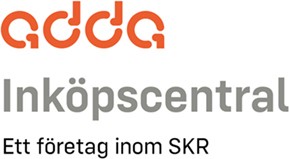 Kontrakt xxxx-xx-xxKöpareSäljareOrt / datumOrt / datumUnderskriftUnderskriftNamnförtydligandeNamnförtydligandeBefattningBefattning